МБОУ «Сетоловская  СОШ»	Утверждаю:Директор школы А.С. Шкабарина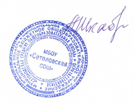 Примерное меню для организации питания учащихся 5-11 классов на 2023-2024 учебный годСоставил Михаленко Е.М.№ рецептурыНаименование блюдаВыходБелкижирыуглеводыкалорийность1 деньЗавтрак 54-18к-2020Суп молочный с макар.изд.2004,85,418,2142,254-21гн-2020 Какао2004,64,412,5107,2Пром.Батон 252,60,413,672,0Итого за завтрак42513,812,647,6361,20Обед 54-7з-2020Салат из свежей капусты с раст.маслом1001,45,18,988,0138Суп картофельный с рисом с мясом птицы225/251,85,216,5122,054-21м-2020 Куры отварные с соусом9019,31,40,792,954-11г-2020 Картофельное пюре с маслом сливочным1503,1619,7145,8647Кисель из повидла2000,15-38,71155,43Пром.Хлеб ржаной 403,01,220,0106,0Пром.Батон252,60,413,672,0Итого за обед85531,3519,3118,11782,13Итого за день128045,1531,90165,711143,332 день Завтрак54-19к-2020Суп молочный с овсяной крупой2505,55,617,72143,054-2гн-2020 Чай с сахаром2000,206,526,8Пром.Батон 252,60,413,672,0Итого за завтрак4755,07,253,80301,80Обед 110Борщ из свежей капусты с картофелем с мясом кур со сметаной220/25/55,93,127,18129,054-1г-2020 Макароны отварные1505,30,632,7157,254-4м-2020 Котлета мясная с соусом основным9013,713,612,2226,354-1хн-2020Компот из сухофруктов2000,6-31,4124,0Пром.Хлеб ржаной 403,01,220,0106,0Пром.Батон252,60,413,672,0Итого за обед75532,5024,0145,98902,50Итого за день123037,5031,20199,781204,303 деньЗавтрак54-12к-2020Каша вязкая молочная овсяная2508,612,834,5287,554-23гн-2020 Кофейный напиток с молоком2003,83,511,291,2Пром.Батон252,60,413,672,0Итого за завтрак4758,610,7058,50366,20Обед 132Рассольник с мясом кур220/302,55,114,0117,054-4г-2020 Каша гречневая рассыпчатая1508,26,935,9238,954-2м-2020 Гуляш 8013,513,53,1188,9647Кисель из повидла2000,15-38,71155,43Пром.Хлеб ржаной 403,01,220,0106,0Пром.Батон252,60,413,672,0Итого за обед74529,9527,10125,31878,23Итого за день122038,5537,80183,811244,434 деньЗавтракОладьи с повидлом120/107,07,924,7141,054-2гн-2020 Чай с сахаром2000,206,526,8Итого за завтрак3307,207,9031,20167,80Обед54-16з-2020 Винегрет овощной 1000,67,13,079,054-8с-2020Суп картофельный с горохом с мясом кур230/256,25,622,3167,0489Картофель тушеный с мясом кур150/3021,26,2-142,054-1хн-2020Компот из сухофруктов2000,6-31,4124,0Пром.Хлеб ржаной 403,01,220,0106,0Пром.Батон252,60,413,672,0Итого за обед80034,2020,5090,30690,0Итого за день113042,1028,40121,50857,805 деньЗавтрак161Суп молочный пшенный2506,558,3335,09241,1154-21гн-2020 Какао2004,64,412,5107,2Пром.Батон252,60,413,672,0Итого за завтрак47513,7513,1361,19420,31Обед54-7з-2020Салат из свежей капусты с раст.маслом1001,45,18,988,0138Суп картофельный с рисом с мясом птицы225/256,25,622,3167,054-11г-2020 Картофельное пюре с маслом сливочным1503,1619,7145,854-11р-2020 Рыба тушеная с овощами в томате80/109,65,24,4103647Кисель из повидла2000,15-38,71155,43Пром.Хлеб ржаной 403,01,220,0106,0Пром.Батон252,60,413,672,0Итого за обед75524,6518,40118,71749,23Итого за день123038,4031,53179,901169,546 деньЗавтрак54-17к-2020Суп молочный с гречневой крупой2503,873,934,37138,754-2гн-2020 Чай с сахаром2000,206,526,8Пром.Батон 252,60,413,672,0Итого за завтрак4755,07,2053,80301,80Обед 133Щи из свежей капусты с м/кур со сметаной220/30/84,05,013,0120,054-12м-2020 Плов с  курицей20027,38,133,2314,654-1хн-2020Компот из сухофруктов2000,6-31,4124,0Пром.Хлеб ржаной 403,01,220,0106,0Пром.Батон252,60,413,672,0Итого за обед83038,9019,81120,10824,60Итого за день129043,9027,01173,901126,407 деньЗавтрак54-16к-2020Каша «Дружба»2505,06,923,9178,054-23гн-2020 Кофейный напиток с молоком2003,83,511,291,2Пром.Батон252,60,413,672,0Итого за завтрак47512,7012,1040,10309,20Обед 54-7з-2020Салат из свежей капусты с раст.маслом1001,45,18,988,0139Суп картофельный с перловкой с м/кур225/256,25,622,3167,054-9м-2020Жаркое по-домашнему 20020,119,317,1323647Кисель из повидла2000,15-38,71155,43Пром.Хлеб ржаной 403,01,220,0106,0Пром.Батон252,60,413,672,0Итого за обед81533,4531,60120,61911,43Итого за день129046,1543,70160,711220,638 деньЗавтрак 54-18к-2020Суп молочный с рисом2504,85,418,2142,254-2гн-2020 Чай с сахаром2000,206,526,8Пром.Батон 252,60,413,672,0Итого за завтрак4755,07,2053,80301,80Обед 137Суп картофельный с макарон.изделиями с фрикадельками225/255,34,8522,3148,9554-11р-2020 Рыба тушеная с овощами в томате80/109,65,24,410354-11г-2020 Картофельное пюре с маслом сливочным1503,1619,7145,854-1хн-2020Компот из сухофруктов2000,6-31,4124,0Пром.Хлеб ржаной 403,01,220,0106,0Пром.Батон252,60,413,672,0Итого за обед77024,2017,65111,40699,75Итого за день123029,2024,85165,201001,559 деньЗавтракОладьи с повидлом (джемом)120/107,07,924,7141,054-21гн-2020 Какао2004,64,412,5107,2Итого за завтрак330Обед54-16з-2020 Винегрет овощной 1000,67,13,079,0133Щи из свежей капусты с м/кур со сметаной220/30/84,05,013,0120,054-1г-2020 Макароны отварные1505,30,632,7157,254-2м-2020 Гуляш 8013,513,53,1188,9647Кисель из повидла2000,15-38,71155,43Пром.Хлеб ржаной 403,01,220,0106,0Пром.Батон252,60,413,672,0Итого за обед85329,1527,80124,11878,53Итого за день118340,7540,10161,311126,7310 деньЗавтрак 161Суп молочный пшенный2506,558,3335,09241,1154-2гн-2020 Чай с сахаром2000,206,526,8Пром.Батон 252,60,413,672,0Итого за завтрак4759,358,7355,19339,91Обед54-7з-2020Салат из свежей капусты с раст.маслом1001,45,18,988,0110Суп картофельный с вермишелью с м/кур220/305,34,8522,3148,9554-1г6м-2020 Тефтели с соусом красным основным908,78,84,9133,654-7г-2020 Рис припущенный1503,45,435,9202,1054-1хн-2020Компот из сухофруктов2000,6-31,4124,0Пром.Хлеб ржаной 403,01,220,0106,0Пром.Батон252,60,413,672,0Итого за обед75528,4022,15128,10823,45Итого за день123037,7530,88183,291163,36Итого за 10 дней12313399,45327,371695,1111258,07